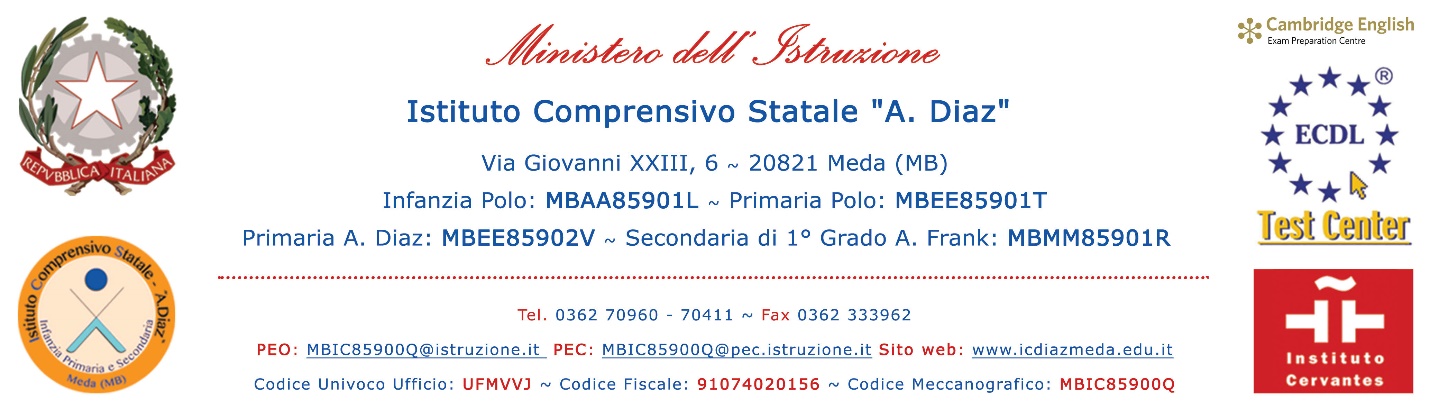 PROSPETTO RECUPERO ORARIO - plesso “A. Frank” I	 II	QUADRIMESTRE - A.S.: _______________________________________Note:________________________________________________________________________________________________________________________________________________________________________________________________________________________________________________Firma del dipendente: ______________________÷÷÷÷÷÷÷÷÷÷÷÷÷÷÷÷÷÷÷÷÷÷÷÷÷÷÷÷÷÷÷÷÷÷÷÷÷÷÷÷÷÷÷÷÷÷÷÷÷÷÷÷÷÷÷÷÷÷÷÷÷÷Il Dirigente ScolasticoDott.ssa Tiziana TroisCOGNOME e NOME:___________________________________________________________MATERIA:___________________________________________________________DATA RECUPEROATTIVITA’ SVOLTA(specificare il tipo di attività svolta)DOCENTE SOSTITUITOCLASSEOREMINUTI